Постановление Правительства РФ№12 от 9 января 2014 г.О внесении изменений в некоторые акты Правительства Российской Федерации по вопросам перевозки тяжеловесных грузов по автомобильным дорогам Российской ФедерацииПравительство Российской Федерации постановляет:1. Утвердить прилагаемые изменения, которые вносятся в акты Правительства Российской Федерации по вопросам перевозки тяжеловесных грузов по автомобильным дорогам Российской Федерации.2. Настоящее постановление вступает в силу с 1 января 2015 г.Председатель Правительства Российской Федерации Д.МЕДВЕДЕВУтвержденыпостановлением ПравительстваРоссийской Федерацииот 9 января 2014 г. N 12ИЗМЕНЕНИЯ,КОТОРЫЕ ВНОСЯТСЯ В АКТЫ ПРАВИТЕЛЬСТВА РОССИЙСКОЙ ФЕДЕРАЦИИПО ВОПРОСАМ ПЕРЕВОЗКИ ТЯЖЕЛОВЕСНЫХ ГРУЗОВ ПО АВТОМОБИЛЬНЫМДОРОГАМ РОССИЙСКОЙ ФЕДЕРАЦИИ1. В постановлении Правительства Российской Федерации от 16 ноября 2009 г. N 934 "О возмещении вреда, причиняемого транспортными средствами, осуществляющими перевозки тяжеловесных грузов по автомобильным дорогам Российской Федерации" (Собрание законодательства Российской Федерации, 2009, N 47, ст. 5673; 2011, N 17, ст. 2415):а) в Правилах возмещения вреда, причиняемого транспортными средствами, осуществляющими перевозки тяжеловесных грузов, утвержденных указанным постановлением:пункт 1 дополнить абзацами следующего содержания:"В целях настоящих Правил под транспортным средством, осуществляющим перевозку тяжеловесных грузов, понимается транспортное средство, в том числе специализированное и специальное транспортное средство, или комбинация транспортных средств (автопоезд), масса которого с грузом или без груза превышает допустимые массы транспортных средств и (или) допустимые осевые нагрузки, установленные:Правилами перевозки грузов автомобильным транспортом, утвержденными постановлением Правительства Российской Федерации от 15 апреля 2011 г. N 272 "Об утверждении Правил перевозок грузов автомобильным транспортом";решением о временном ограничении движения транспортных средств по автомобильным дорогам;запрещающими дорожными знаками 3.11 "Ограничение массы" и (или) 3.12 "Ограничение массы, приходящейся на ось транспортного средства".";в пункте 5:в абзаце первом слова "Размер платы в счет возмещения вреда определяется в зависимости от" заменить словами "Размер платы в счет возмещения вреда определяется в порядке, предусмотренном методикой расчета размера вреда, причиняемого транспортными средствами, осуществляющими перевозки тяжеловесных грузов, согласно приложению и рассчитывается в зависимости от"; в подпункте "а":в абзаце первом после слов "Правительством Российской Федерации," дополнить словами "запрещающими дорожными знаками 3.11 "Ограничение массы" и (или) 3.12 "Ограничение массы, приходящейся на ось транспортного средства";в абзацах втором и третьем слово "предельно" исключить;в абзацах пятом - седьмом пункта 6 слово "предельно" исключить;дополнить Правила приложением следующего содержания:Приложениек Правилам возмещения вреда,причиняемого транспортными средствами,осуществляющими перевозкитяжеловесных грузовМЕТОДИКАРАСЧЕТА РАЗМЕРА ВРЕДА, ПРИЧИНЯЕМОГО ТРАНСПОРТНЫМИСРЕДСТВАМИ, ОСУЩЕСТВЛЯЮЩИМИ ПЕРЕВОЗКИ ТЯЖЕЛОВЕСНЫХ ГРУЗОВ1. Настоящая методика определяет порядок расчета размера вреда, причиняемого транспортными средствами, осуществляющими перевозки тяжеловесных грузов (далее - транспортные средства).2. При определении размера вреда, причиняемого транспортными средствами, учитывается:величина превышения значений допустимых осевых нагрузок и массы транспортного средства, в том числе в период введения временных ограничений движения по автомобильным дорогам; тип дорожной одежды;расположение автомобильной дороги на территории Российской Федерации;значение автомобильной дороги.3. Размер вреда, причиняемого транспортными средствами, при превышении значений допустимых осевых нагрузок на одну ось (Рпом0 рассчитывается по формулам:(для дорог с твердым покрытием),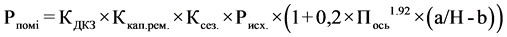 (для дорог с одеждой переходного типа),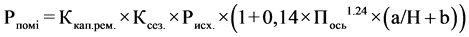 где:- коэффициент, учитывающий условия дорожно-климатических зон, приведенный в таблице 2;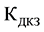 - коэффициент, учитывающий относительную стоимость выполнения работ по капитальному ремонту и ремонту в зависимости от расположения автомобильной дороги на территории Российской Федерации, приведенный в таблице 2;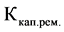 - коэффициент, учитывающий природно-климатические условия. Принимается равным единице при неблагоприятных природно-климатических условиях, в остальное время принимается равным 0,35;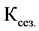 - исходное значение размера вреда, причиняемого транспортными средствами, при превышении допустимых осевых нагрузок для автомобильной дороги на 5 процентов, приведенное в таблице 1;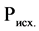 - величина превышения фактической осевой нагрузки над допустимой для автомобильной дороги, тонн/ось;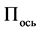 Н - нормативная (расчетная) осевая нагрузка для автомобильной дороги, тонн/ось;a, b - постоянные коэффициенты, приведенные в таблице 1.4. Размер вреда, причиняемого транспортными средствами, при превышении значений допустимой массы (Рпм) рассчитывается по формуле:,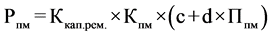 где:- коэффициент, учитывающий относительную стоимость выполнения работ по капитальному ремонту и ремонту в зависимости от расположения автомобильной дороги на территории Российской Федерации, приведенный в таблице 2;- коэффициент влияния массы транспортного средства в зависимости от расположения автомобильной дороги на территории Российской Федерации, приведенный в таблице 2;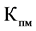 с, d - постоянные коэффициенты, приведенные в таблице 1; Ппм - величина превышения фактической массы транспортного средства над допустимой, процентов;Таблица 1Таблица 2б) приложение к постановлению изложить в следующей редакции:Приложениек постановлению ПравительстваРоссийской Федерацииот 16 ноября 2009 г. N 934(в редакциипостановления ПравительстваРоссийской Федерацииот 9 января 2014 г. N 12)ПОКАЗАТЕЛИРАЗМЕРА ВРЕДА, ПРИЧИНЯЕМОГО ТРАНСПОРТНЫМИ СРЕДСТВАМИ,ОСУЩЕСТВЛЯЮЩИМИ ПЕРЕВОЗКИ ТЯЖЕЛОВЕСНЫХ ГРУЗОВ,ПРИ ДВИЖЕНИИ ТАКИХ ТРАНСПОРТНЫХ СРЕДСТВ ПО АВТОМОБИЛЬНЫМДОРОГАМ ФЕДЕРАЛЬНОГО ЗНАЧЕНИЯТаблица 1РАЗМЕРвреда, причиняемого транспортными средствами,осуществляющими перевозки тяжеловесных грузов,при движении таких транспортных средствпо автомобильным дорогам федерального значения,рассчитанным на нормативную (расчетную) осевуюнагрузку 10 тонн/ось, вследствие превышениядопустимых осевых нагрузок на каждую осьтранспортного средства(рублей на 100 км)Примечание. В период временных ограничений движения транспортных средств по автомобильным дорогам в связи с неблагоприятными климатическими условиями значения размера вреда, установленные в настоящей таблице, увеличиваются в 2,9 раза.РАЗМЕРвреда, причиняемого транспортными средствами,осуществляющими перевозки тяжеловесных грузов,при движении таких транспортных средствпо автомобильным дорогам федерального значения,рассчитанным на нормативную (расчетную) осевуюнагрузку 11,5 тонн/ось, вследствие превышениядопустимых осевых нагрузок на каждую осьтранспортного средства(рублей на 100 км)Примечание. В период временных ограничений движения транспортных средств по автомобильным дорогам в связи с неблагоприятными климатическими условиями значения размера вреда, установленные в настоящей таблице, увеличиваются в 2,9 раза.РАЗМЕРвреда, причиняемого транспортными средствами,осуществляющими перевозки тяжеловесных грузов,при движении таких транспортных средствпо автомобильным дорогам федерального значениявследствие превышения допустимой массытранспортного средства(рублей на 100 км)Примечание. При определении размера вреда согласно таблице 3 для дорог регионального, межмуниципального, местного значения и частных дорог следует умножать значение размера вреда на коэффициент К, значения которого приведены в таблице 4.Таблица 42. В Правилах перевозки грузов автомобильным транспортом, утвержденных постановлением Правительства Российской Федерации от 15 апреля 2011 г. N 272 "Об утверждении Правил перевозок грузов автомобильным транспортом" (Собрание законодательства Российской Федерации, 2011, N 17, ст. 2407; 2012, N 10, ст. 1223):а) абзац пятый пункта 5 изложить в следующей редакции:"тяжеловесный груз - груз, масса которого с учетом массы транспортного средства превышает допустимые массы транспортных средств согласно приложению N 1 или допустимые осевые нагрузки транспортных средств согласно приложению N 2;";б) пункт 75 признать утратившим силу;в) приложения N 1 и 2 к указанным Правилам изложить в следующей редакции:Приложение N 1к Правилам перевозок грузовавтомобильным транспортом(в редакциипостановления ПравительстваРоссийской Федерацииот 9 января 2014 г. N 12)ДОПУСТИМЫЕ МАССЫ ТРАНСПОРТНЫХ СРЕДСТВ-------------------------------------------------+-------------------------    Тип транспортного средства или комбинации    |    Допустимая масса транспортных средств, количество и расположение | транспортного средства,                       осей                      |          тонн-------------------------------------------------+------------------------- Одиночные автомобили           двухосные                                         18           трехосные                                         25           четырехосные                                      32           пятиосные                                         35 Автопоезда седельные и прицепные           трехосные                                         28           четырехосные                                      36           пятиосные                                         40           шестиосные и более                                44---------------------------------------------------------------------------Приложение N 2к Правилам перевозок грузовавтомобильным транспортом(в редакциипостановления ПравительстваРоссийской Федерацииот 9 января 2014 г. N 12)ДОПУСТИМЫЕ ОСЕВЫЕ НАГРУЗКИ ТРАНСПОРТНЫХ СРЕДСТВ--------------------------------<*> В случае установления владельцем автомобильной дороги соответствующих дорожных знаков и размещения на его официальном сайте информации о допустимой для автомобильной дороги осевой нагрузке транспортного средства.<**> Для транспортных средств с односкатными колесами, оборудованными пневматической и эквивалентной ей подвеской.Примечания:1. В скобках приведены значения для двухскатных колес, вне скобок - для односкатных.2. Оси с односкатными и двухскатными колесами, объединенные в группу сближенных осей, следует рассматривать как сближенные оси с односкатными колесами, за исключением двухосной тележки с разгружаемой осью.3. Для сдвоенных и строенных осей, конструктивно объединенных в общую тележку, допустимая осевая нагрузка определяется путем деления общей нагрузки на тележку на соответствующее количество осей.4. Допустимая осевая нагрузка для двухосной тележки с разгружаемой осью принимается равной соотношению 60 процентов от допустимой нагрузки на двухосную тележку для ведущей оси и 40 процентов - для разгружаемой оси.".Нормативная (расчетная) осевая нагрузка для автомобильной дороги, тонн/осьНормативная (расчетная) осевая нагрузка для автомобильной дороги, тонн/осьруб./ 100 кмПостоянные коэффициентыПостоянные коэффициентыПостоянные коэффициентыПостоянные коэффициентыНормативная (расчетная) осевая нагрузка для автомобильной дороги, тонн/осьНормативная (расчетная) осевая нагрузка для автомобильной дороги, тонн/осьруб./ 100 кмabcd1.685007,30,277365123,42.10184037,72,47365123,43.11,584039,52,77365123,4Федеральный округКпмКпмФедеральный округдля автомобильных дорог федерального значениядля автомобильных дорог регионального, межмуниципального, местного значения и частных дорогЦентральный2,07110,285Северо-Западный2,141,071,1480,294Южный1,650,961,1030,342Приволжский1,670,940,760,353Уральский2,11,030,6620,348Сибирский2,061,010,6280,261Дальневосточный2,141,350,7080,665Северо-Кавказский1,480,960,7930,328";Превышение допустимых осевых нагрузок на ось транспортного средства (процентов)Федеральный округФедеральный округФедеральный округФедеральный округФедеральный округФедеральный округФедеральный округФедеральный округПревышение допустимых осевых нагрузок на ось транспортного средства (процентов)ЦентральныйСеверо-ЗападныйЮжныйПриволжскийУральскийСибирскийДальневосточныйСеверо-КавказскийДо 1027472386163715202059196327731387Свыше 10 до 2043923815261824303291313944342218Свыше 20 до 3070266102418838875265502170933548Свыше 30 до 401061692216329587479567587107185361Свыше 40 до 501514113152902683771134710821152867646Свыше 50 до 602058417879122711138915426147112078110395Свыше 60рассчитывается по формулам, приведенным в методике расчета размера вреда, причиняемого транспортными средствами, осуществляющими перевозки тяжеловесных грузов, предусмотренной приложением к Правилам возмещения вреда, причиняемого транспортными средствами, осуществляющими перевозки тяжеловесных грузоврассчитывается по формулам, приведенным в методике расчета размера вреда, причиняемого транспортными средствами, осуществляющими перевозки тяжеловесных грузов, предусмотренной приложением к Правилам возмещения вреда, причиняемого транспортными средствами, осуществляющими перевозки тяжеловесных грузоврассчитывается по формулам, приведенным в методике расчета размера вреда, причиняемого транспортными средствами, осуществляющими перевозки тяжеловесных грузов, предусмотренной приложением к Правилам возмещения вреда, причиняемого транспортными средствами, осуществляющими перевозки тяжеловесных грузоврассчитывается по формулам, приведенным в методике расчета размера вреда, причиняемого транспортными средствами, осуществляющими перевозки тяжеловесных грузов, предусмотренной приложением к Правилам возмещения вреда, причиняемого транспортными средствами, осуществляющими перевозки тяжеловесных грузоврассчитывается по формулам, приведенным в методике расчета размера вреда, причиняемого транспортными средствами, осуществляющими перевозки тяжеловесных грузов, предусмотренной приложением к Правилам возмещения вреда, причиняемого транспортными средствами, осуществляющими перевозки тяжеловесных грузоврассчитывается по формулам, приведенным в методике расчета размера вреда, причиняемого транспортными средствами, осуществляющими перевозки тяжеловесных грузов, предусмотренной приложением к Правилам возмещения вреда, причиняемого транспортными средствами, осуществляющими перевозки тяжеловесных грузоврассчитывается по формулам, приведенным в методике расчета размера вреда, причиняемого транспортными средствами, осуществляющими перевозки тяжеловесных грузов, предусмотренной приложением к Правилам возмещения вреда, причиняемого транспортными средствами, осуществляющими перевозки тяжеловесных грузоврассчитывается по формулам, приведенным в методике расчета размера вреда, причиняемого транспортными средствами, осуществляющими перевозки тяжеловесных грузов, предусмотренной приложением к Правилам возмещения вреда, причиняемого транспортными средствами, осуществляющими перевозки тяжеловесных грузовПревышение допустимых осевых нагрузок на ось транспортного средства (процентов)Федеральный округФедеральный округФедеральный округФедеральный округФедеральный округФедеральный округФедеральный округФедеральный округПревышение допустимых осевых нагрузок на ось транспортного средства (процентов)ЦентральныйСеверо-ЗападныйЮжныйПриволжскийУральскийСибирскийДальневосточныйСеверо-КавказскийДо 10118710317086578908491199600Свыше 10 до 20172014941026952128912301737869Свыше 20 до 3025742236153414241929183925991300Свыше 30 до 4037373246222820682801267137731887Свыше 40 до 5052044520310228793900371952532628Свыше 50 до 6069676052415338555221497970343518Свыше 60рассчитывается по формулам, приведенным в методике расчета размера вреда, причиняемого транспортными средствами, осуществляющими перевозки тяжеловесных грузов, предусмотренной приложением к Правилам возмещения вреда, причиняемого транспортными средствами, осуществляющими перевозки тяжеловесных грузоврассчитывается по формулам, приведенным в методике расчета размера вреда, причиняемого транспортными средствами, осуществляющими перевозки тяжеловесных грузов, предусмотренной приложением к Правилам возмещения вреда, причиняемого транспортными средствами, осуществляющими перевозки тяжеловесных грузоврассчитывается по формулам, приведенным в методике расчета размера вреда, причиняемого транспортными средствами, осуществляющими перевозки тяжеловесных грузов, предусмотренной приложением к Правилам возмещения вреда, причиняемого транспортными средствами, осуществляющими перевозки тяжеловесных грузоврассчитывается по формулам, приведенным в методике расчета размера вреда, причиняемого транспортными средствами, осуществляющими перевозки тяжеловесных грузов, предусмотренной приложением к Правилам возмещения вреда, причиняемого транспортными средствами, осуществляющими перевозки тяжеловесных грузоврассчитывается по формулам, приведенным в методике расчета размера вреда, причиняемого транспортными средствами, осуществляющими перевозки тяжеловесных грузов, предусмотренной приложением к Правилам возмещения вреда, причиняемого транспортными средствами, осуществляющими перевозки тяжеловесных грузоврассчитывается по формулам, приведенным в методике расчета размера вреда, причиняемого транспортными средствами, осуществляющими перевозки тяжеловесных грузов, предусмотренной приложением к Правилам возмещения вреда, причиняемого транспортными средствами, осуществляющими перевозки тяжеловесных грузоврассчитывается по формулам, приведенным в методике расчета размера вреда, причиняемого транспортными средствами, осуществляющими перевозки тяжеловесных грузов, предусмотренной приложением к Правилам возмещения вреда, причиняемого транспортными средствами, осуществляющими перевозки тяжеловесных грузоврассчитывается по формулам, приведенным в методике расчета размера вреда, причиняемого транспортными средствами, осуществляющими перевозки тяжеловесных грузов, предусмотренной приложением к Правилам возмещения вреда, причиняемого транспортными средствами, осуществляющими перевозки тяжеловесных грузовПревышение допустимой массы (процентов)Федеральный округФедеральный округФедеральный округФедеральный округФедеральный округФедеральный округФедеральный округФедеральный округПревышение допустимой массы (процентов)ЦентральныйСеверо-ЗападныйЮжныйПриволжскийУральскийСибирскийДальневосточныйСеверо-КавказскийДо 10859910563910561435863545482196546Свыше 10 до 209833120781041270256705623793987486Свыше 20 до 30110671359411719790675467020105788425Свыше 30 до 40123011511013025878883887802117579365Свыше 40 до 501353516626143329669922985851293710304Свыше 50 до 60147691814215639105511007093681411611243Свыше 60рассчитывается по формулам, приведенным в методике расчета размера вреда, причиняемого транспортными средствами, осуществляющими перевозки тяжеловесных грузов, предусмотренной приложением к Правилам возмещения вреда, причиняемого транспортными средствами, осуществляющими перевозки тяжеловесныхрассчитывается по формулам, приведенным в методике расчета размера вреда, причиняемого транспортными средствами, осуществляющими перевозки тяжеловесных грузов, предусмотренной приложением к Правилам возмещения вреда, причиняемого транспортными средствами, осуществляющими перевозки тяжеловесныхрассчитывается по формулам, приведенным в методике расчета размера вреда, причиняемого транспортными средствами, осуществляющими перевозки тяжеловесных грузов, предусмотренной приложением к Правилам возмещения вреда, причиняемого транспортными средствами, осуществляющими перевозки тяжеловесныхрассчитывается по формулам, приведенным в методике расчета размера вреда, причиняемого транспортными средствами, осуществляющими перевозки тяжеловесных грузов, предусмотренной приложением к Правилам возмещения вреда, причиняемого транспортными средствами, осуществляющими перевозки тяжеловесныхрассчитывается по формулам, приведенным в методике расчета размера вреда, причиняемого транспортными средствами, осуществляющими перевозки тяжеловесных грузов, предусмотренной приложением к Правилам возмещения вреда, причиняемого транспортными средствами, осуществляющими перевозки тяжеловесныхрассчитывается по формулам, приведенным в методике расчета размера вреда, причиняемого транспортными средствами, осуществляющими перевозки тяжеловесных грузов, предусмотренной приложением к Правилам возмещения вреда, причиняемого транспортными средствами, осуществляющими перевозки тяжеловесныхрассчитывается по формулам, приведенным в методике расчета размера вреда, причиняемого транспортными средствами, осуществляющими перевозки тяжеловесных грузов, предусмотренной приложением к Правилам возмещения вреда, причиняемого транспортными средствами, осуществляющими перевозки тяжеловесныхрассчитывается по формулам, приведенным в методике расчета размера вреда, причиняемого транспортными средствами, осуществляющими перевозки тяжеловесных грузов, предусмотренной приложением к Правилам возмещения вреда, причиняемого транспортными средствами, осуществляющими перевозки тяжеловесныхФедеральный округКоэффициент KЦентральный0,285Северо-Западный0,256Южный0,31Приволжский0,464Уральский0,526Сибирский0,416Дальневосточный0,939Северо-Кавказский0,414".Расстояние между сближенными осями (метров)Допустимые осевые нагрузки колесных транспортных средств в зависимости от нормативной (расчетной) осевой нагрузки (тонн) и числа колес на осиДопустимые осевые нагрузки колесных транспортных средств в зависимости от нормативной (расчетной) осевой нагрузки (тонн) и числа колес на осиДопустимые осевые нагрузки колесных транспортных средств в зависимости от нормативной (расчетной) осевой нагрузки (тонн) и числа колес на осиРасстояние между сближенными осями (метров)для автомобильных дорог, рассчитанных на осевую нагрузку 6 тонн/ось <*>для автомобильных дорог, рассчитанных на осевую нагрузку 10 тонн/осьдля автомобильных дорог, рассчитанных на осевую нагрузку 11,5 тонн/осьОдиночные оси-5,5 (6)9 (10)10,5 (11,5)Сдвоенные оси прицепов, полуприцепов, грузовых автомобилей, автомобилей- тягачей, седельных тягачей при расстоянии между осями (нагрузка на тележку, сумма осевых масс)до 1 (включительно)8 (9)10 (11)11,5 (12,5)Сдвоенные оси прицепов, полуприцепов, грузовых автомобилей, автомобилей- тягачей, седельных тягачей при расстоянии между осями (нагрузка на тележку, сумма осевых масс)от 1 до 1,3 (включительно)90 (10)13 (14)14 (16)Сдвоенные оси прицепов, полуприцепов, грузовых автомобилей, автомобилей- тягачей, седельных тягачей при расстоянии между осями (нагрузка на тележку, сумма осевых масс)от 1,3 до 1,8 (включительно)10 (11)15 (16)17 (18)Сдвоенные оси прицепов, полуприцепов, грузовых автомобилей, автомобилей- тягачей, седельных тягачей при расстоянии между осями (нагрузка на тележку, сумма осевых масс)от 1,8 и более11 (12)17 (18)18 (20)Строенные оси прицепов, полуприцепов, грузовых автомобилей, автомобилей-тягачей, седельных тягачей при расстоянии между осями (нагрузка на тележку, сумма осевых масс)до 1 (включительно)11 (12)15 (16,5)17 (18)Строенные оси прицепов, полуприцепов, грузовых автомобилей, автомобилей-тягачей, седельных тягачей при расстоянии между осями (нагрузка на тележку, сумма осевых масс)до 1,3 (включительно)12 (13,5)18 (19,5)20 (21)Строенные оси прицепов, полуприцепов, грузовых автомобилей, автомобилей-тягачей, седельных тягачей при расстоянии между осями (нагрузка на тележку, сумма осевых масс)от 1,3 до 1,8 (включительно)13,5 (15)21 (22,5 <**>)23,5 (24)Строенные оси прицепов, полуприцепов, грузовых автомобилей, автомобилей-тягачей, седельных тягачей при расстоянии между осями (нагрузка на тележку, сумма осевых масс)от 1,8 и более15 (16)22 (23)25 (26)Сближенные оси грузовых автомобилей, автомобилей-тягачей, седельных тягачей, прицепов и полуприцепов с количеством осей более трех при расстоянии между осями (нагрузка на одну ось)до 1 (включительно)3,5 (4)5 (5,5)5,5 (6)Сближенные оси грузовых автомобилей, автомобилей-тягачей, седельных тягачей, прицепов и полуприцепов с количеством осей более трех при расстоянии между осями (нагрузка на одну ось)от 1 до 1,3 (включительно)4 (4,5)6 (6,5)6,5 (7)Сближенные оси грузовых автомобилей, автомобилей-тягачей, седельных тягачей, прицепов и полуприцепов с количеством осей более трех при расстоянии между осями (нагрузка на одну ось)от 1,3 до 1,8 (включительно)4,5 (5)6,5 (7)7,5 (8)Сближенные оси грузовых автомобилей, автомобилей-тягачей, седельных тягачей, прицепов и полуприцепов с количеством осей более трех при расстоянии между осями (нагрузка на одну ось)от 1,8 и более5 (5,5)7 (7,5)8,5 (9)Сближенные оси транспортных средств, имеющих на каждой оси по восемь и более колес (нагрузка на одну ось)до 1 (включительно)69,511Сближенные оси транспортных средств, имеющих на каждой оси по восемь и более колес (нагрузка на одну ось)от 1 до 1,3 (включительно)6,510,512Сближенные оси транспортных средств, имеющих на каждой оси по восемь и более колес (нагрузка на одну ось)от 1,3 до 1,8 (включительно)7,51214Сближенные оси транспортных средств, имеющих на каждой оси по восемь и более колес (нагрузка на одну ось)от 1,8 и более8,513,516